Фототаблица от 30.12.2019к акту осмотра от 30.12.2019 по адресу: ХМАО-Югра, г. Сургут, перекресток ул. Индустриальная и ул. Производственная. Фото № 1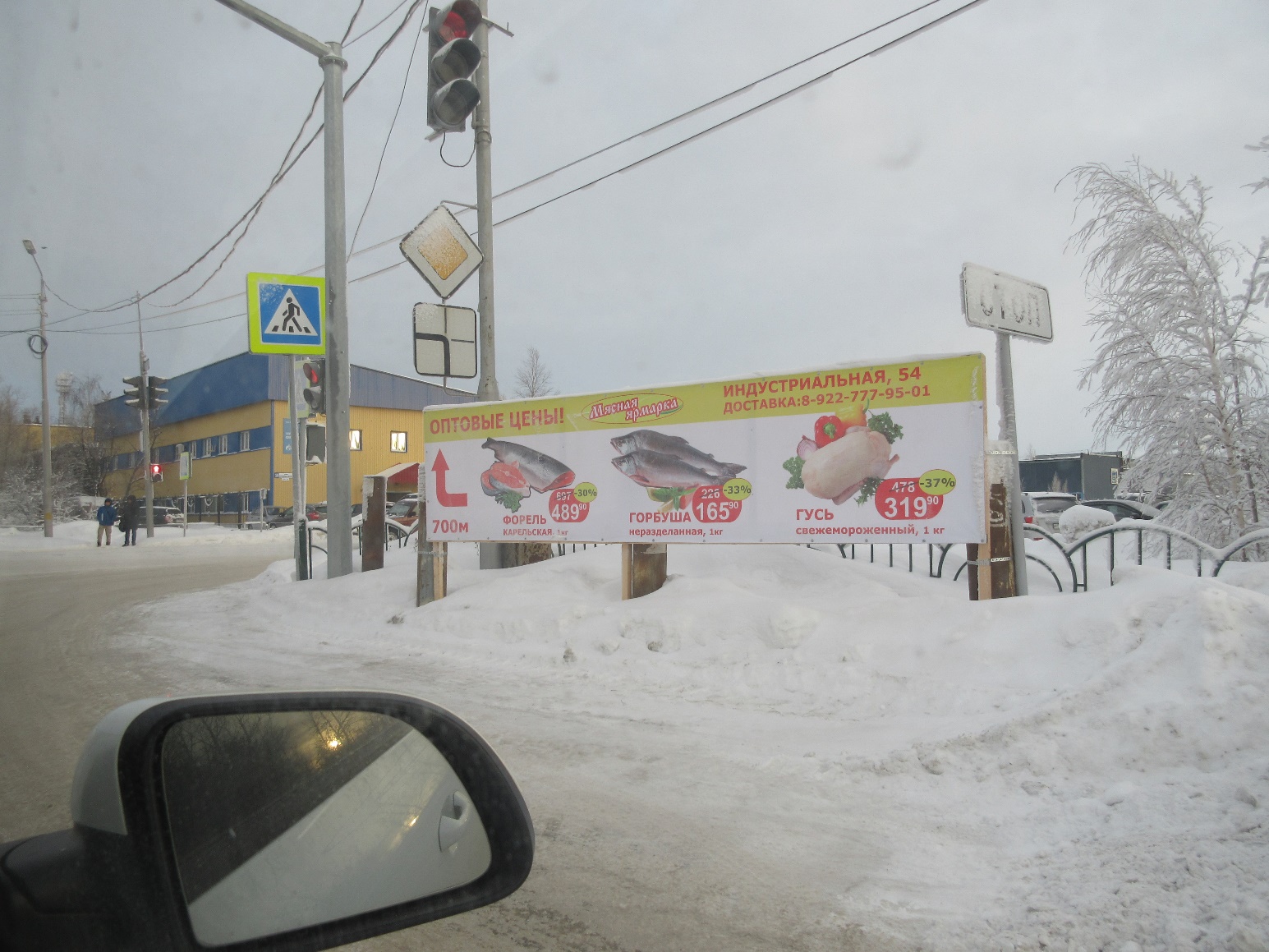 Главный специалист                    								                    Большаков А.А.отдела административного контроляконтрольного управления Администрации города           